Fiche de Pré-réservation -Groupe scolaire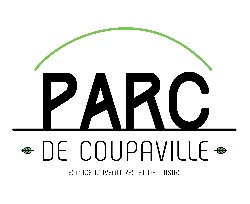 A retourner par mail à contact@parcdecoupaville.frCOORDONNÉES DE L’ECOLENom de l’établissement : Adresse : Code postal : 			Ville : Téléphone : Personne à contacter : Téléphone : 			Mail :Coordonnées de facturation et mode de règlement (si différent)Nom : 					Mode de règlement: 	ChèqueAdresse : 									mandat adminCode postal : 			Ville : 					CBVOTRE VISITEDate de votre visite :  			Nombre d’élèves : 0Heure d’arrivée au Parc :  (rappel : le Parc ouvre ses portes à 10 h00)Heure de départ du Parc:			Nombre d’accompagnateurs:OPTION : atelier pédagogiqueMerci de prendre contact au préalable avec nous afin de vérifier les disponibilités* cases réservées au Parc J’accepte et déclare avoir pris connaissance du règlement intérieur et des conditions générales de vente "sortie scolaire" disponible sur le site internet du Parc de Coupaville.Faite le 		à 			Nom du référent Titre de l’atelier choisiNombre d'élèvesNiveau de la classeHeure de début d’animation*123456